Урок №4Цель работы:Сформировать у обучающихся навыки по организации рабочего места  при приготовлении рыбных горячих блюд, расчету сырья, соблюдению технологических процессов приготовления, бракеражу, правилами отпуска и подачи блюд, сроков хранения и реализации, научить экономному расходованию сырья, бережному отношению к оборудованию, предупреждению и устранению дефектов, соблюдению безопасных приемов труда".Материально-техническое оснащениеИНВЕНТАРЬ, ПОСУДА, ИНСТРУМЕНТЫ:1.Кастрюли.2.Сотейники.3.Разделочные доски "СО", " СР","Зелень"( НАССР-зелёная, синяя)4.Шумовка.5.Ножи поварской тройки.6.Соусная ложка.7.Соусник.8.Мелкая столовая тарелка (диаметр 240 мм.)9.Лопатка.Оборудование1.Стол производственный.2.Ванна моечная.3.Электрическая плита.4.Холодильник бытовой.Для варки используют всевозможные виды рыб: треску, камбалу, сома, окуня, судака, зубатку, щуку, угольную и ледяную рыбу, мероу, нототению, осетровую рыбу.СПОСОБЫ РАЗДЕЛКИ РЫБЫ ДЛЯ ВАРКИ1.Целиком для банкетных блюд (с головы и без неё).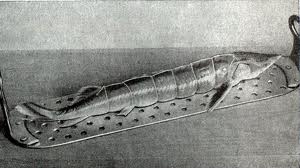 2.Порционные куски <90°C  - филе с кожей и  реберными  костями,  филе с кожей без  реберных костей.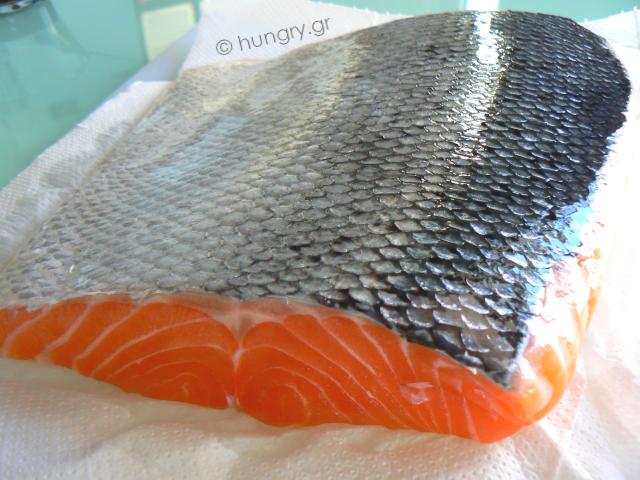 3.Звеньями (осетровые 4-5 кг.) перевязанные шпагатом для предупреждения деформации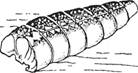 4.Порционные куски (кругляши)  <90°C . 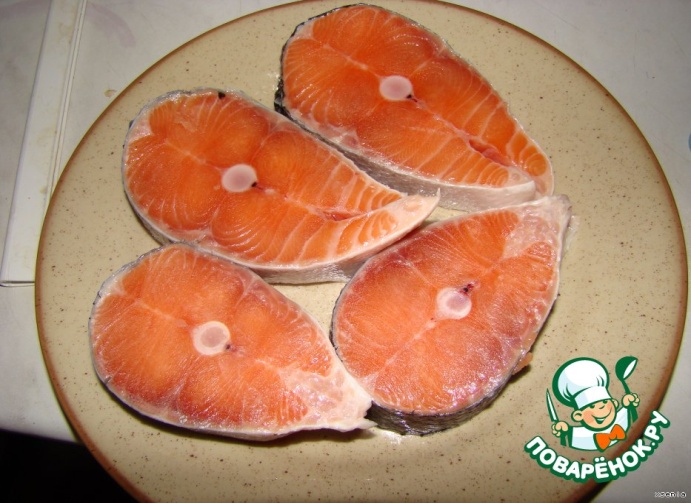 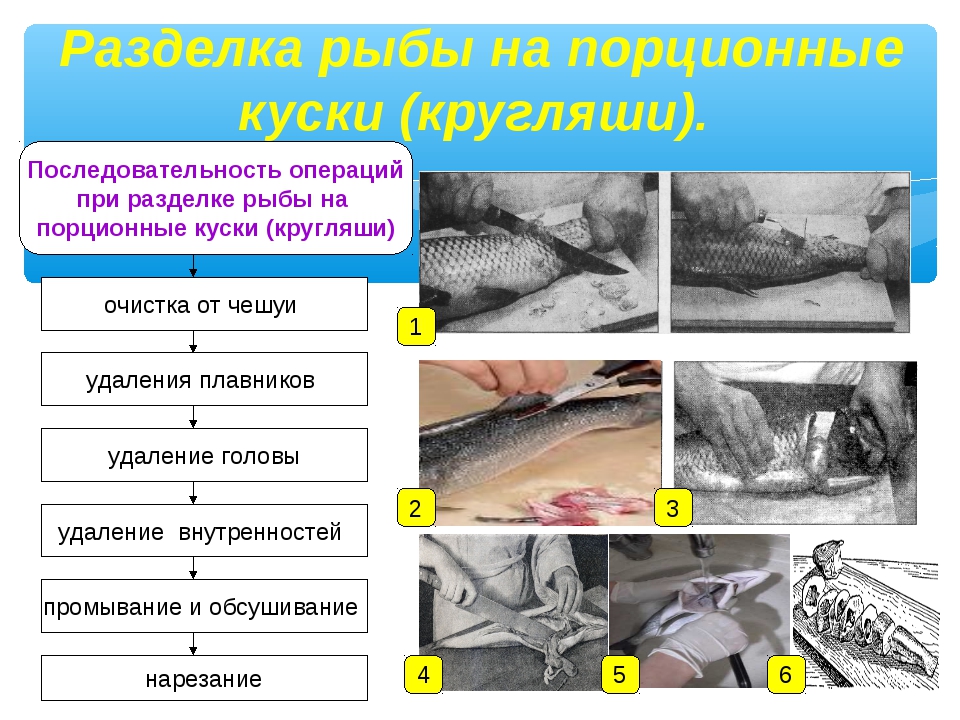 Если рыба имеет приятный запах, то её варят, не добавляя лавровый лист и перец, а также пряные коренья. Треску, зубатку, камбалу и другую морскую рыбу с резким специфическим запахом варят в предварительно приготовленном пряном отваре. Для этого в воду закладывают коренья, лук и специи, проваривают 5–7 мин, после чего варят рыбу. Можно также добавить огуречный рассол или кожицу от соленых огурцов. На порцию используют 3 г соли, 0,01 г черного перца, 0,01 г лаврового листа.Для сохранения формы, консистенции и цвета рыбы в процессе варки можно добавить уксус (10 г на 1 л воды). Вареную рыбу хранят в бульоне и используют в течение 30–40 мин.Котел для варки рыбы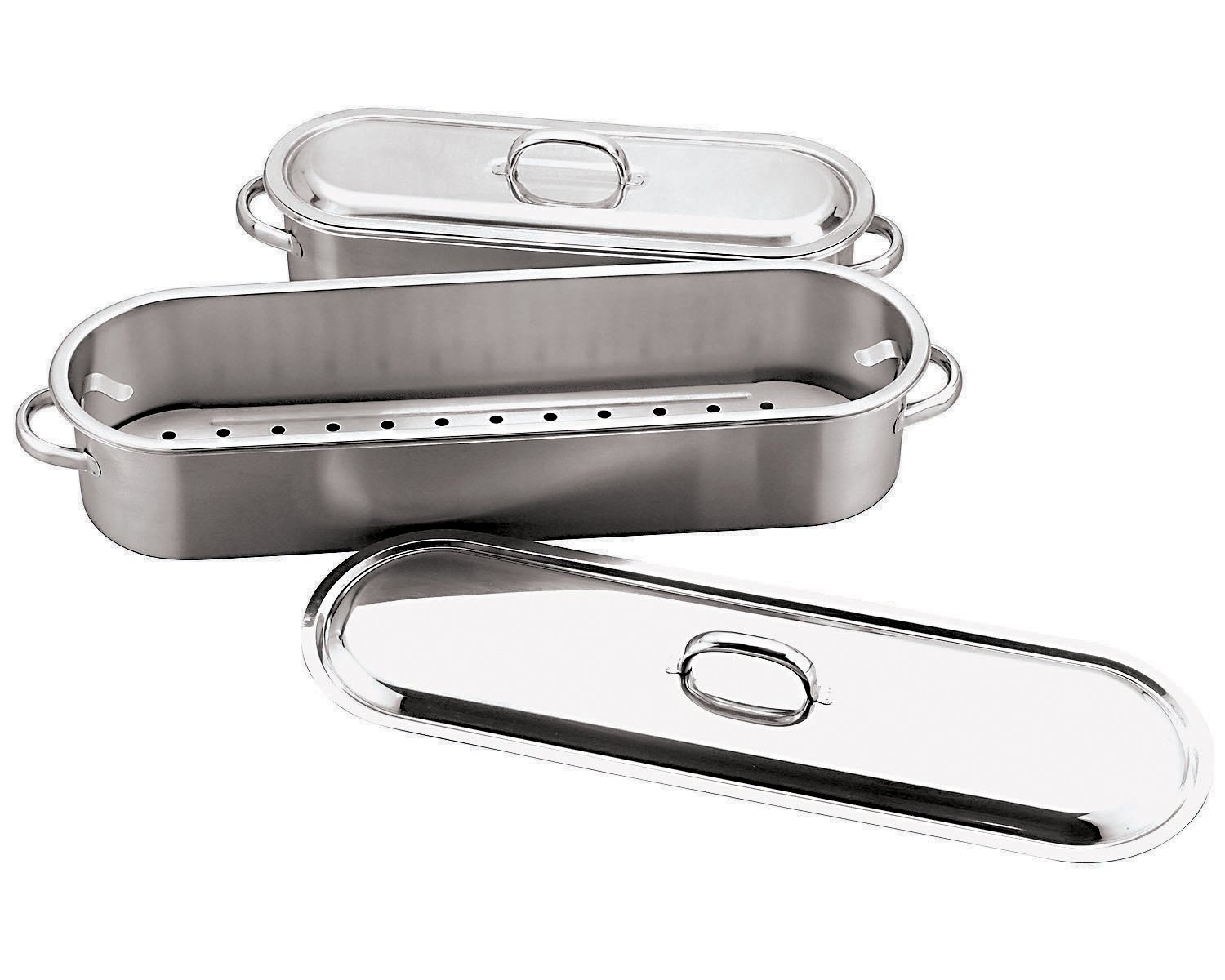  бамбуковая пароварка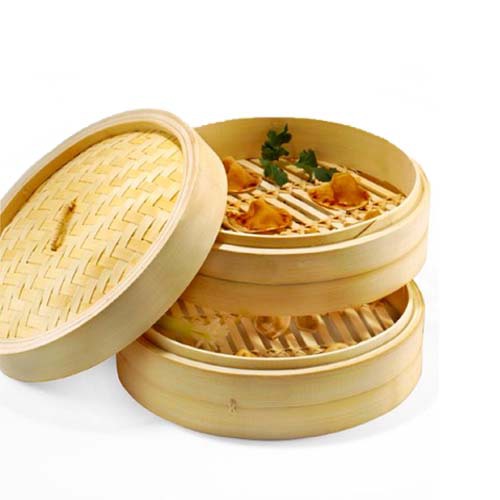 ОБЩИЕ ПРАВИЛА ВАРКИ  РЫБЫ1.Порционные куски кожей вверх  в сотейник.2. Наливают 2 литра  воды или бульона1 кг. рыбы3.Добавляют соль, белые коренья, лук репчатый,  морковь, специи.4.Закрывают крышкой и доводят до кипения.5.Снимают пену.6. Варят до готовности 12-15 минут, осетровые 45 минут.Готовность определяют – рыба легко отделяется от кости, проколом поварской иглы -светлый сок.******************************************************************СПОСОБЫ РАЗДЕЛКИ РЫБЫ ДЛЯ ПРИПУСКАНИЯ1.Целиком для банкетных блюд.1.Порционные куски <30°C  - филе с кожей без реберных костей, филе без кожи и реберных костей.3.Осетровую звеньями.ОБЩИЕ ПРАВИЛА ПРИПУСКАНИЯ РЫБЫ.1.Порционные куски кожей вверх  в сотейник.2. Наливают 1/3 воды или бульона.3.Добавляют соль, белые коренья, морковь, специи.4.Закрывают крышкой и припускают 15-20 минут, целой и звеньев 25-45 минут.Готовность определяют – рыба легко отделяется от кости, проколом поварской иглы -светлый сок.ПРАВИЛА ОТПУСКА РЫБЫ Куски рыбы кладут на подогретые тарелки.Гарнир: отварной картофель, картофельное пюре, овощи отварные. При отпуске посыпают зеленью. В ресторанах  куски рыбы кладут: ломтик лимона, соусы – польский, сметанный, томатный, томатный с овощами, соус белое вино.ТРЕБОВАНИЯ К КАЧЕСТВУ, УСЛОВИЯ И СРОКИ ХРАНЕНИЯ.Форму сохранившая, вкус –свойственный виду рыбы. На раздаче 30 минут.	ПРЕИМУЩЕСТВО ПРИПУЩЕННОЙ ПЕРЕД ОТВАРНОЙ1.Теряет меньше питательных веществ, более выраженный вкус рыбы.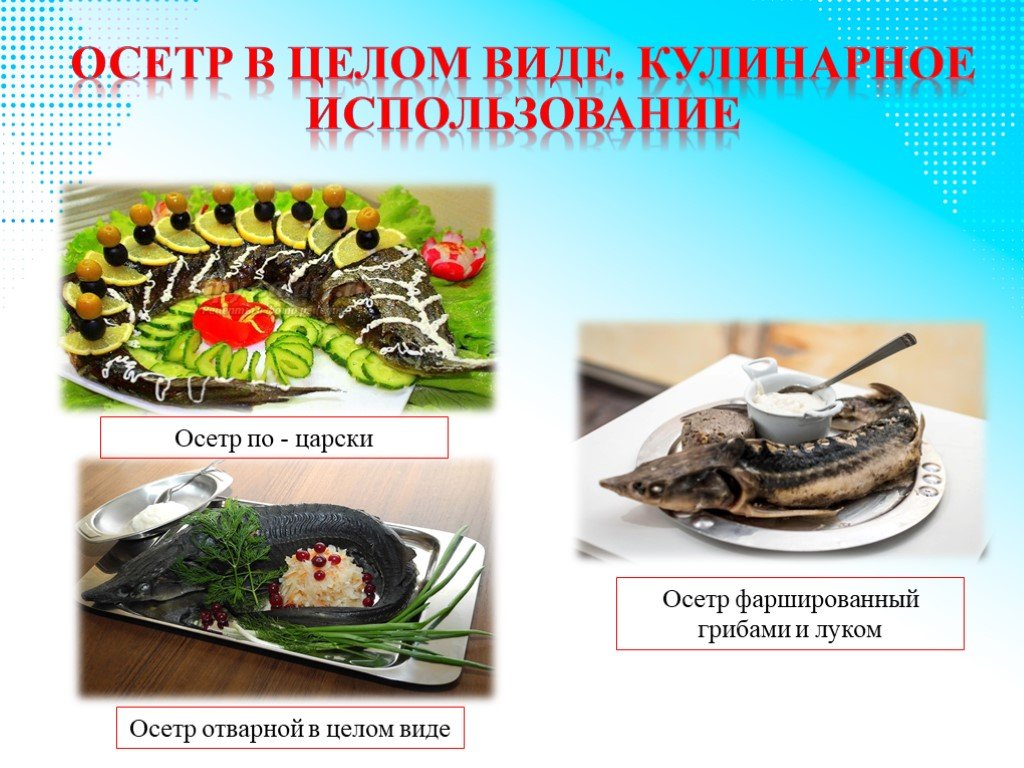 Домашнее задание: приготовить и выслать фото блюда «Рыба отварная с картофелем отварным, соусом польским» №300/II-1996 г.ВЫХОД 125/150/75 Рыба отварная №300Картофель отварной №470Соус польский №559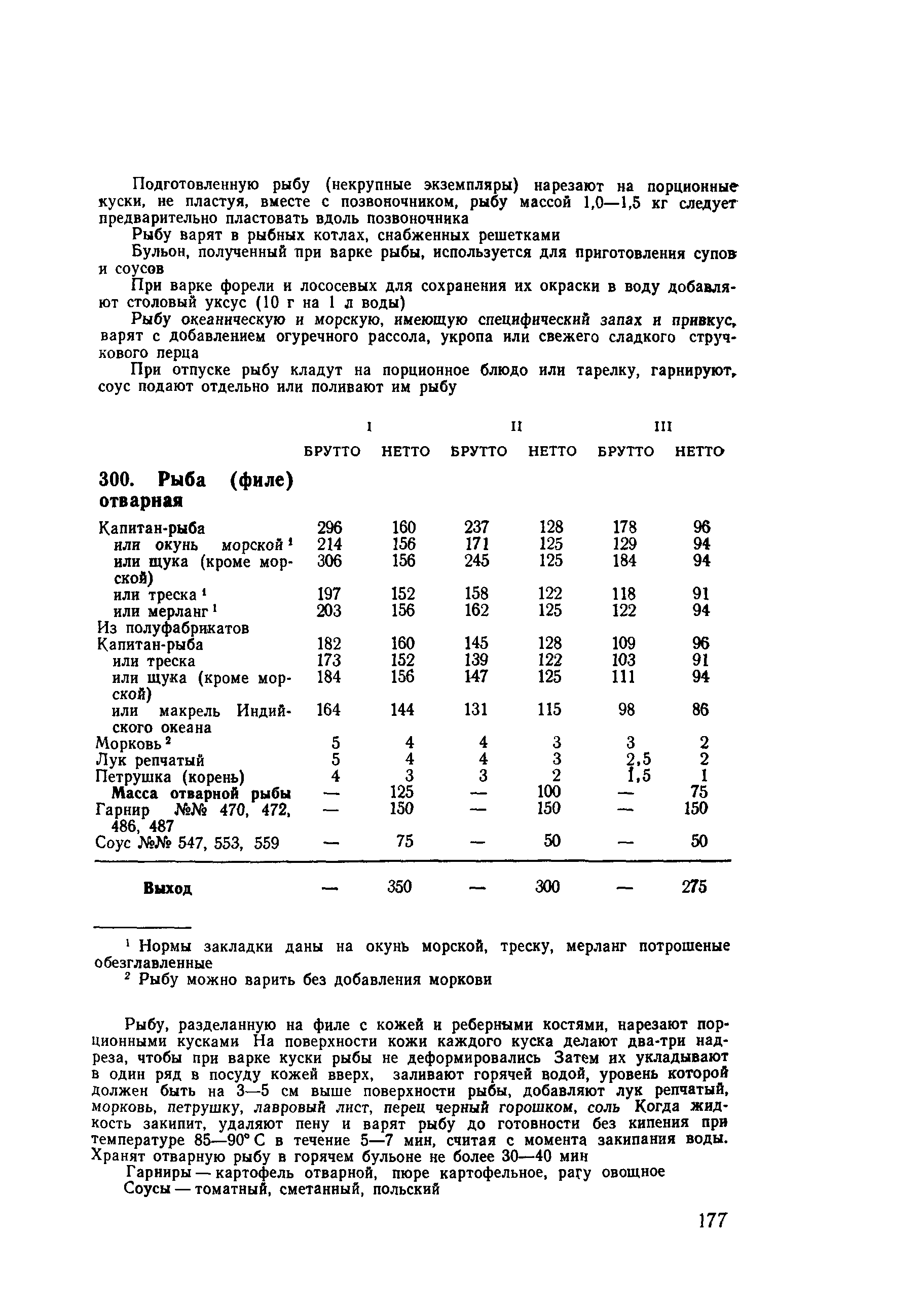 ОБРАЗЕЦ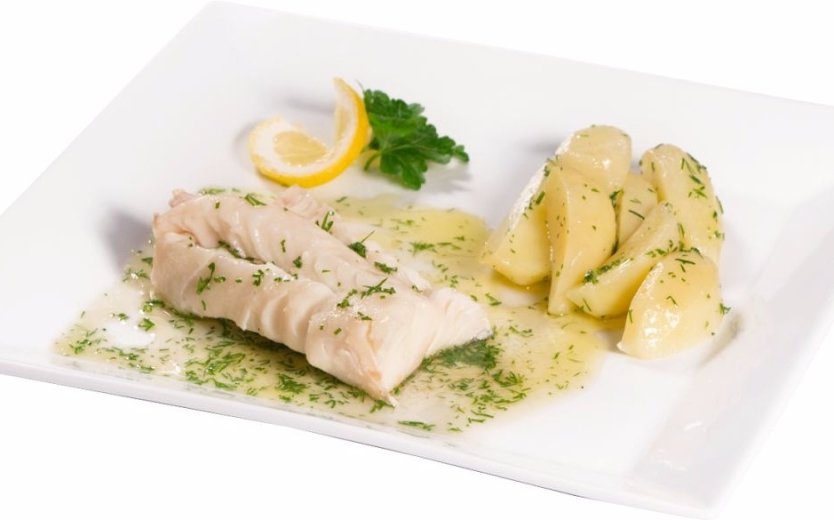 Дата13  мая  2020 г. (средаФ.и.о обучающегосяУчебная дисциплина УП.03 (учебная практика)Профессия35.01.23 Хозяйка (ин) усадьбыПреподавательМировова Елена ЛеоновнаПМ.03 Кулинарное приготовление пищи и контроль качества блюдПМ.03 Кулинарное приготовление пищи и контроль качества блюдРаздел 4.Приготовление блюд из  рыбыТема урока Приготовление блюд из отварной  и припущенной рыбы.Правила варкиПравила варки1.При бурном кипении.2.Крупную закладывают в холодную воду для равномерного прогревания.3.Порционный кусок заливают кипящей жидкостью.4.Для предупреждения деформации делают надрезы на коже.Кулинарные изделия из рыбы с термической обработкойКулинарные изделия из рыбы с термической обработкойКулинарные изделия из рыбы с термической обработкой44. Рыба отварная, припущенная, жареная, тушеная, запеченная, фаршированная36-2, +2 С." -